Памятка для школьника по ПДДПравила поведения на тротуаре.         Иди по тротуару, придерживаясь правой стороны.         Передвигайся по тротуару спокойным шагом. Не беги и не создавай помех другим пешеходам.         Двигаться по тротуару надо не более, чем два человека в ряд.         Обходи препятствие на тротуаре, не выходя на проезжую часть.         Не играй и не балуйся на тротуаре.         При отсутствии тротуаров пешеходы должны двигаться по обочинам или краю проезжей части навстречу движению транспорта. В темное время суток рекомендуется иметь при себе предметы (одежду) со светоотражающими элементами.         Переходи проезжую часть только по пешеходным переходам (в том числе надземным и подземным), а при их отсутствии – на перекрестках по линии тротуаров, лично убедившись в безопасности перехода.Правила перехода проезжей части по нерегулируемому пешеходному переходу 
(без светофора).         Перед началом перехода остановись на краю тротуара, чтобы осмотреться.         Посмотри налево и направо. Пропусти все близко движущиеся транспортные средства.         Убедись, что все водители тебя заметили и остановили транспортные средства для перехода пешеходов.         Пересекай проезжую часть быстрым шагом, но не беги.         Переходи проезжую часть под прямым углом к тротуару, а не наискосок.         Не прекращай наблюдать во время перехода за транспортными средствами слева, а на другой половине дороги – справа.         Необходимо рассчитать переход дороги так, чтобы не останавливаться на середине дороги – это опасно.         Прежде чем выйти на проезжую часть из-за автомобиля, который остановился и пропускает тебя на пешеходном переходе, приостановись – стоящая машина может закрыть движущуюся. Выгляни осторожно из-за стоящей машины, если нет опасности –переходи проезжую часть.Правила перехода проезжей части по регулируемому пешеходному переходу 
(со светофором).         Перед началом перехода остановись на краю тротуара, чтобы осмотреться.         Дождись зеленого сигнала светофора.         Зеленый сигнал светофора разрешает движение, но прежде чем выйти на проезжую часть дороги, убедись в том, что машины остановились, пропуская пешеходов.         Иди быстро, но не беги.         Знай, что для пешехода желтый сигнал светофора – запрещающий.         Не начинай переход проезжей части на зеленый мигающий сигнал светофора.         Не прекращай наблюдать во время перехода за автомобилями, которые могут совершить поворот, проезжая через пешеходный переход.Правила перехода проезжей части при выходе из автобуса.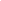          Выйдя из автобуса или троллейбуса, иди к пешеходному переходу и, соблюдая правила безопасности, переходи дорогу.         Нельзя ожидать автобус на проезжей части.Правила для пассажиров.                                                  Находясь в салоне автомобиля, все пассажиры должны пристегнуться ремнями         безопасности, а малыши должны находиться в специальных автокреслах.         Находиться на переднем сидении легкового автомобиля без специальных детских         удерживающих устройств разрешается только с 12-летнего возраста.         Выходи из автомобиля при его полной остановке только на сторону тротуара или обочины.         Находясь в салоне автобуса (троллейбуса), держись за поручни, чтобы не упасть в случае резкого торможения.Правила для велосипедистов.         Выезжать на проезжую часть на велосипеде можно только с 14 лет, изучив правила дорожного движения для водителей.         До достижения возраста 14 лет кататься на велосипедах можно только в специально отведенных местах – стадионах, парках.         Перед началом выезда на велосипеде необходимо проверить тормоза, рулевое управление, звонок, катафоты, шины.         Велосипеды должны двигаться только по крайней правой полосе в один ряд или по обочине.         Велосипедистам запрещается ездить, не держась за руль хотя бы одной рукой.         Безопаснее при езде на велосипеде надевать велосипедный шлем и средства защиты (наколенники, налокотники).         Водителям велосипедов запрещается перевозить пассажиров.Правила для водителей мопедов (скутеров).         Управлять скутером (мопедом) по дорогам разрешается только с 16 лет, изучив правила дорожного движения для водителей.         Двигаться по дороге на скутере можно только в застегнутом мотошлеме.         Скутеры (мопеды) должны двигаться только по крайней правой полосе в один ряд.         Водителям скутеров (мопедов) запрещается перевозить пассажиров.ПОМНИ! О своей безопасности пешеход, пассажир и водитель должен заботиться сам.